Laboratoire (physique): Le pendule simpleLe matérielDifficultéDonnéesVoir document Excel pour les formules utilisées.Pour tenter de vérifier l'isochronicité des oscillations, nous avons eu l'idée de faire 3 fois la mesure de temps de 10 oscillations avant d'ensuite faire une moyenne.On obtient alors des valeurs qui se rapproche des valeurs théoriques.TableauVoir document Excel pour les autres graphiques et plus de précision.PendentifLa masse:  0.025 kg (25 g)La taille:  4,6 x 2,2 x 0,5 cmLe fil de coutureLongueur: 0.4 à 2 mChronomètreiPhone 4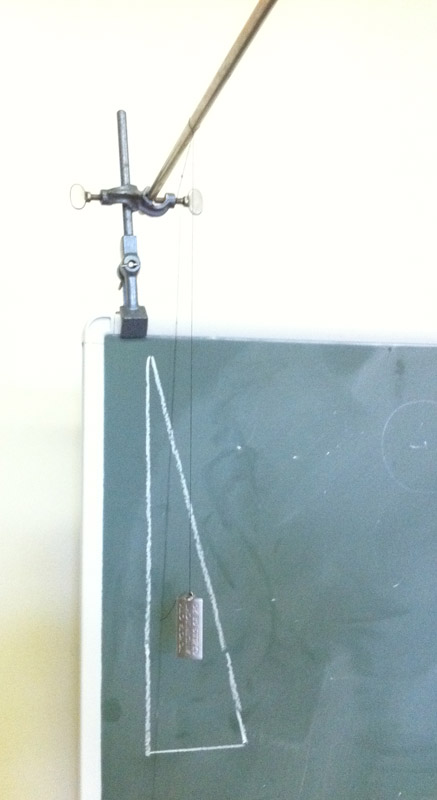 Lors de nos mesures, nous avons remarqué que notre pendule ne balançait pas de manière uniforme, selon l'angle qu'il faisait, il s'enroulait sur le support qui tenait le fil.Il s'agit d'un phénomène décrit par Huygens.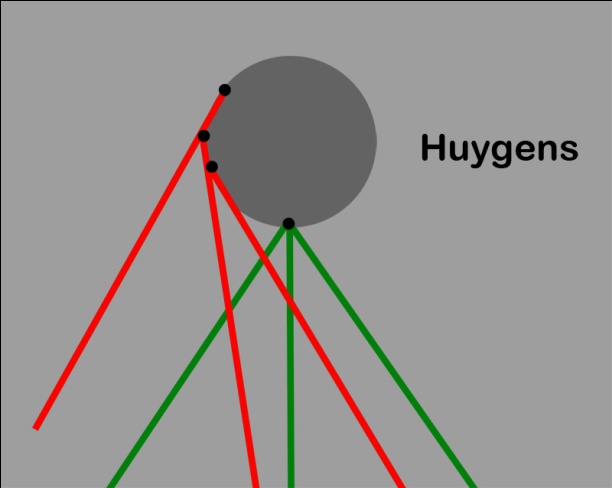 Longueur du fil (en m)0,400,601,001,502,00Mesure 11,301,582,022,452,89Mesure 21,321,602,042,462,87Mesure 31,281,611,992,442,86Période Moyenne1,301,602,022,452,87Incertitude0,020,020,030,010,02Valeur theorique1,271,552,012,462,84Ecart0,030,040,010,010,04